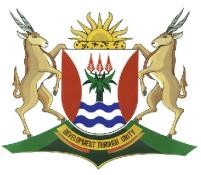 CONSUMER STUDIES	 GRADE 10 	TERM 2 	WEEK 3ACTIVITY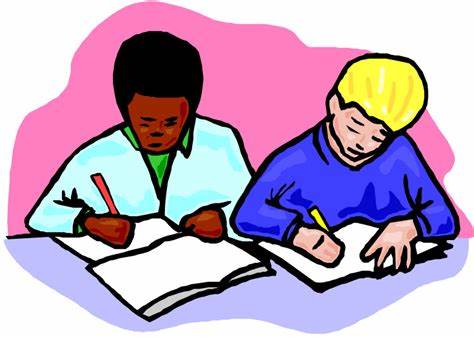 QUESTION 1Define the following terms:1.1.1	Perishable foods							(2)1.1.2	Non- perishable food						(2)1.2	Classify the following foods under perishable, semi perishable and non- perishable foods. Write only the correct letter under the relevant heading.Tabulate your answer as follows:												(10)1.3	Study the logo below and answer the questions that follow.1.3.1	Identify the logo used above						(1)1.3.2	In a paragraph form discuss the benefits of following the principles of the above logo.									(5)										[20]A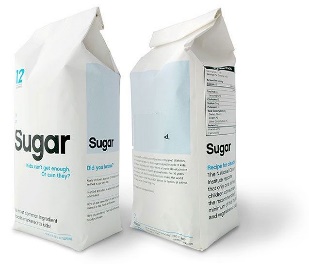 B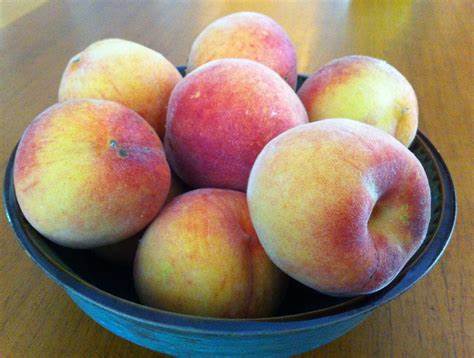 C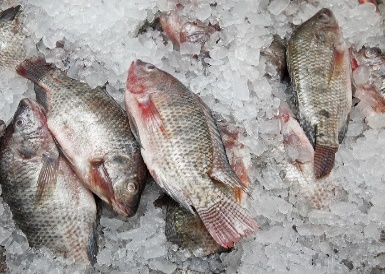 CD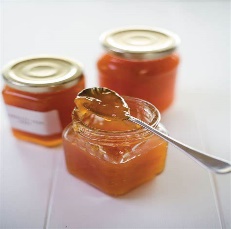 E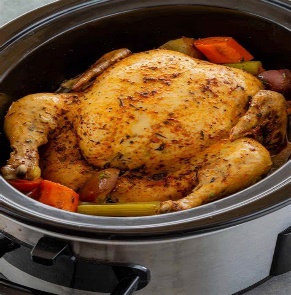 F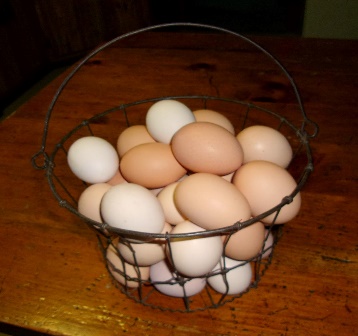 G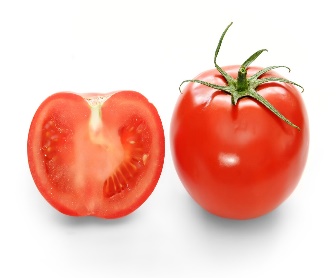 H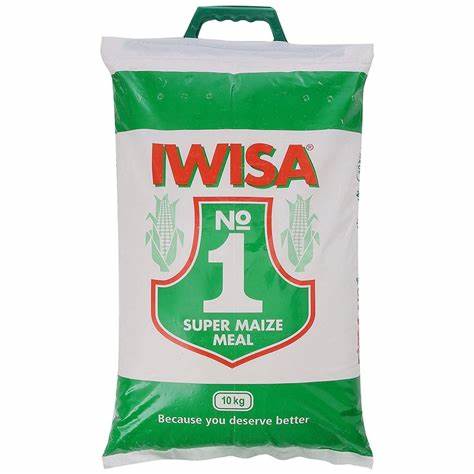 HI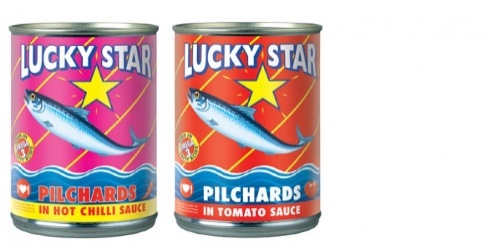 J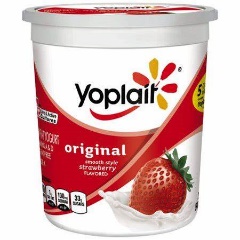 PERISHABLE FOODSEMI PERISHABLENON-PERISHABLE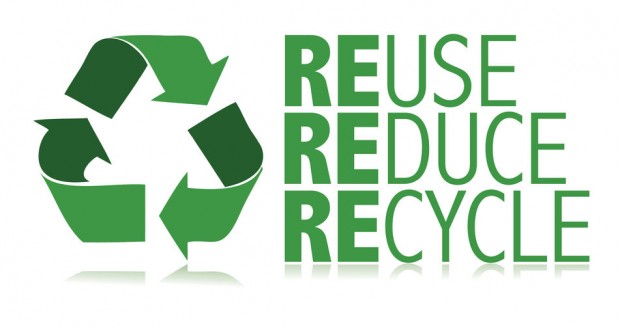 